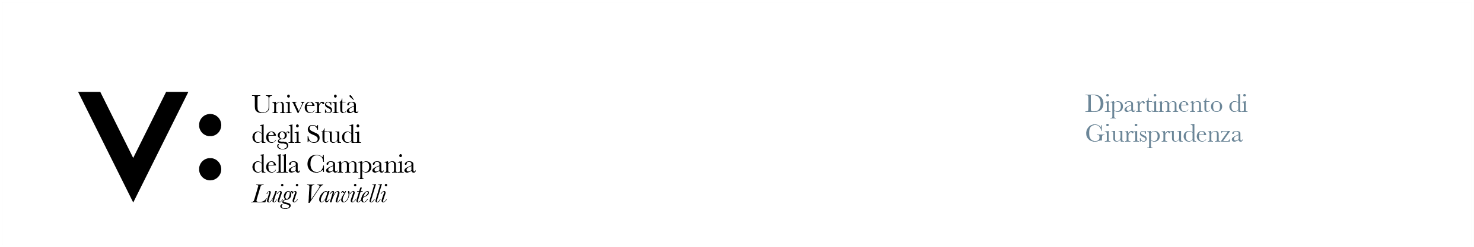 Al Direttore del Dipartimento di Giurisprudenza
dell’Università degli Studi della Campania – Luigi VanvitelliDomanda di partecipazione alla selezione per l’a.a. 2017/2018 per il conferimento di attività
di tutorato relativa alle problematiche dell’handicap - “Tutorato alla pari”Il candidato:	Nome ________________________________________________________________________________Cognome _______________________________________________________________________________Nato a ______________________________prov. di _______________________ il ____________Nazione ________________________________________________________________________________Codice fiscale ____________________________________________________________________________Matricola _______________________________________________________________________________Iscritto per l’anno accademico 201 _/201   al 	anno del corso 	____________________presso l’università 	__________________________________________________________________________Residenza: Via ________________________________________Città______________________________Provincia_______________________________________Cap______________________________Recapito telefonico: tel._________________________cell.________________________________e-mail:__________________________________________________________________________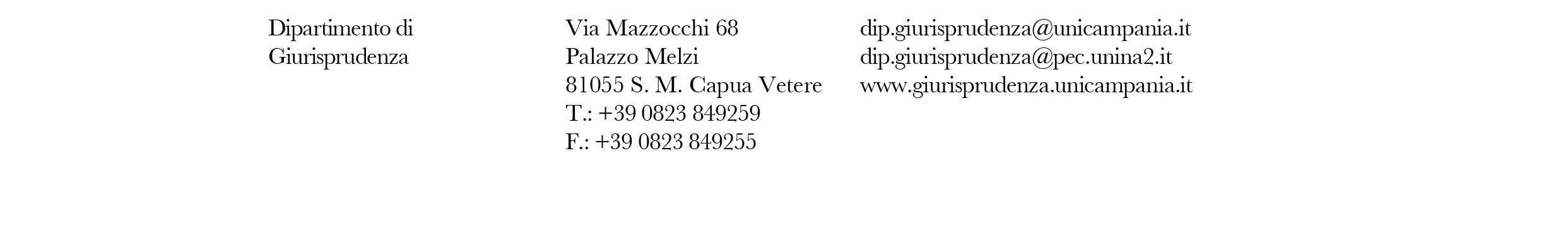 Sotto la propria responsabilità - consapevole che le dichiarazioni mendaci sono punite penalmente
ai sensi dell’art. 76 del D.P.R. 28.12.2000, n. 445 e che codesta Amministrazione effettuerà
controlli, anche a campione, sulla veridicità delle dichiarazioni rese - dichiara di essere in possesso
dei requisiti previsti dal bando del ____________________	(prot. n._______________ 	) e chiede alla S.V. di essere ammesso alla selezione, per titoli e colloquio, concernente l'affidamento di attività di “tutorato alla pari”.A tal fine, il/la sottoscritto/a 	, ai sensi degli artt. 46/47 del D.P.R. n. 445 del 28.12.2000DICHIARA- di essere iscritto per l’anno accademico 201 	/201 	al 	anno del corso di laurea ________________________________________________________________________________
di aver svolto le seguenti attività didattiche in ambito universitario e/o di aver goduto di borse di studio e/o di assegni di ricerca, di seguito indicati:	_____________________________________________________________;di aver svolto le seguenti attività di tutorato in ambito universitario:_________________	_____________________________________________________________;di essere autore delle seguenti pubblicazioni scientifiche, allegate alla domanda e di ciascuna delle quali (se prodotte in copia) si attesta la conformità all'originale a stampa:_________________	_____________________________________________________________;d) di essere in possesso delle seguenti esperienze in attività di volontariato, di cui si allega
documentazione:______________	_____________________________________________________________;□ di aver già svolto attività di tutorato specializzato□ di non aver già svolto attività di tutorato specializzatoIl sottoscritto allega, inoltre, alla domanda:________________________________________________________________________________________________________________________________________________________________Il sottoscritto rinuncia ad ogni pretesa nel caso in cui il conferimento del contratto non abbia esito
positivo ed esprime, inoltre, il proprio consenso affinché i dati personali forniti con la presente
richiesta possano essere trattati, nel rispetto del D.Lgs. n. 196/2003 e successive modificazioni, per
gli adempimenti connessi alla presente selezione.Allega copia di idoneo documento di identità in corso di validità.Luogo e data                                                                                                                             Firma